Міністерство освіти і науки УкраїниМелітопольський державний педагогічний університетімені Богдана ХмельницькогоФілологічний факультет ПРОГРАМАкомплексного кваліфікаційного екзамену з англійської, німецької мов та зарубіжної літературиРівень вищої освіти: перший (бакалаврський)Освітньо-професійна програма: Середня освіта. Мова і література (англійська, німецька), перша – англійська Спеціальність: 014.021 Середня освіта (Англійська мова і література)Запоріжжя – 2023Програма державного комплексного кваліфікаційного екзамену з англійської, німецької мов та зарубіжної літератури для здобуття першого (бакалаврського) рівня вищої освіти за освітньо-професійною програмою: Середня освіта. Мова і література (англійська, німецька), перша – англійська ( за спеціальністю: 014.021 Середня освіта (Англійська мова і література) ) / Укладачі: к. пед. н., доцент Коноваленко Т.В.; к. пед. н., доцент Баранцова І.О.; к. пед. н., доцент Надольська Ю.А.; асистент Єпіфанцева Л.А.; к. філол. н., доцент Акулова Н.Ю. – Запоріжжя: МДПУ імені Богдана Хмельницького, 2023. – 39 с. Ухвалено на засіданні кафедри методики викладання германських мов   (протокол № 9 від «18» грудня 2023 р.)Ухвалено на засіданні кафедри української і зарубіжної літератури(протокол № 8 від «15» грудня 2023 р.)ПОЯСНЮВАЛЬНА ЗАПИСКАРозвиток освіти в Україні визначається у загальному контексті Європейської інтеграції з орієнтацією на фундаментальні цінності загальносвітової культури, реалізацію положень Болонської декларації в системі вищої освіти і науки. У світлі окресленої орієнтації комплексний кваліфікаційний екзамен з англійської, німецької мов та зарубіжної літератури містить наступні дисципліни: «Історія зарубіжної літератури», «Практичний курс англійської мови», «Практичний курс німецької мови», «Теоретична фонетика англійської мови», «Теоретична граматика англійської мови», «Лексикологія англійської мови», «Стилістика англійської мови», «Історія англійської мови». Екзаменаційний білет включає чотири завдання:1) питання з історії зарубіжної літератури;2) монологічна розповідь за запропонованою темою на англійській мові;3) монологічна розповідь за запропонованою темою на німецькій мові;4) питання з одного з теоретичних курсів англійської мови. Метою курсу “Історія зарубіжної літератури“ є формування у здобувачів вищої освіти уявлення про художню своєрідність західноєвропейських національних літератур, про умови їх становлення і розвитку, взаємозв’язки та впливи, про найбільш посутні питання й проблеми світового літературного процесу на його різних етапах.Метою курсу “Практичний курс англійської мови” є створення у здобувачів вищої освіти широкої теоретичної бази для її професійної діяльності та вироблення вмінь спілкуватися англійською мовою в усній та письмовій формі, що забезпечується формуванням навичок, необхідних для всіх чотирьох видів мовленнєвої діяльності.Метою курсу “Практичний курс німецької мови” є набуття здобувачами професійних комунікативних компетенцій, які включають у себе уміння застосовувати знання у практичних ситуаціях; здатність спілкуватися німецькою мовою як усно, так і письмово. Ознайомлення здобувачів із соціокультурною специфікою німецькомовних країн, їх національною культурою.Метою курсу “Теоретична фонетика англійської мови” є засвоєння здобувачами вищої освіти знань про звуковий склад англійської мови, оволодіння навичками фонетичного аналізу, засвоєння основних розділів курсу; розширення знань здобувачів вищої освіти з фонетики, отриманих ними під час вивчення курсу “Введення у загальне мовознавство”; ознайомлення здобувач вищої освіти з роллю та досягненнями провідних мовознавців у розвитку фонетичної науки та розв’язанні її проблем; систематизація елементів фонетичної теорії, що засвоєні здобувачами вищої освіти під час вивчення нормативного курсу і надання їм на його основі більш повних знань всіх компонентів фонетичної побудови сучасної англійської мови в їх системі і у співставленні з фонетичною побудовою рідної мови; ознайомлення здобувачів вищої освіти з основними суперечливими проблемами загальної і, зокрема англійської фонетики, з новими теоріями та поглядами з цих питань; ознайомлення здобувачів вищої освіти з сучасними методами фонетичного дослідження, особливо фонологічного аналізу, а також із застосуванням теоретичних положень курсу у викладанні англійської мови.Метою курсу “Теоретична граматика англійської мови” є прищепити міцні і глибокі знання, що розкривають філософське уявлення про будову мови у сукупності та взаємозв’язку її різних сторін і є необхідними для раціональної постановки та безперервного вдосконалення процесу навчання англійської мови.Метою курсу “Лексикологія англійської мови” є озброїти здобувачів вищої освіти знаннями стосовно закономірностей розвитку і функціонування словникового складу англійської мови, а саме шляхів та способів збагачення словникового складу (словотвір, лексико-семантична деривація, іншомовні та внутрішньомовні запозичення), навчити здобувачів вищої освіти застосовувати одержані знання в процесі професіональної, перекладацької, науково-дослідницької, викладацької діяльності. Метою курсу “Стилістика англійської мови” є формування у здобувачів вищої освіти навичок стилістичного аналізу конкретного мовного матеріалу; розвиток умінь знаходити і вірно інтерпретувати мовні явища різних рівнів, які несуть додаткову інформацію логічного, емоційного і оцінюючого характеру; поглиблення навичок критичного мислення як у роботі зі спеціальною літературою, так і у роботі з текстами художньої літератури.Метою курсу “Історія англійської мови” є показати місце англійської мови в лінгвістичному світі: зв’язки англійської мови з іншими мовами (спорідненими та неспорідненими); простежити еволюцію англійської мови та пояснити природу лінгвістичних змін, внутрішні та зовнішні причини цих змін; навчити здобувачів вищої освіти пояснювати особливості сучасної англійської мови з точки зору її історичного розвитку.ВИМОГИ до здібностей і підготовленості осіб, що завершують навчання за першим (бакалаврським) рівнем вищої освітиПри складанні державного комплексного кваліфікаційного екзамену з англійської, німецької мов та зарубіжної літератури здобувачі вищої освіти мають продемонструвати набуті під час навчання компетентності: Відповідно до вимог освітньо-професійної програми підготовки бакалаврів, випускники мають продемонструвати сформованість наступних результатів навчання:ПРН 2 – Знання фундаментальних наук для формування світогляду й соціалізації особистості та освоєння загальнопрофесійних дисциплін;ПРН 5 – Знання мовних норм, соціокультурної ситуації розвитку української та іноземних мов, що вивчаються;ПРН 10 – Володіти основними поняттями, термінами, положеннями мовознавства та літературознавства, орієнтуючись на здобутки сучасної науки; ПРН 17 – Спілкуватися письмово й усно в іншомовному соціумі в рамках професійного й наукового спілкування;ПРН 18 – Аргументувати власні судження, зрозуміло і недвозначно доносити власні висновки, а також знання та пояснення, що їх обґрунтовують, до фахівців і нефахівців, зокрема до осіб, які навчаються;ПРН 21 – Вміти здійснювати рефлексію, самоаналіз та самокорекцію здійснюваної професійної діяльності;ПРН 24 – Оцінювати особистий інтелектуальний та професійний рівень з точки зору різних аспектів професійної діяльності з метою забезпечення конкурентоспроможності відповідних фахових послуг.КРИТЕРІЇ ОЦІНЮВАННЯБЛОК «ІСТОРІЯ ЗАРУБІЖНОЇ ЛІТЕРАТУРИ»Антична літератураАнтична література. Вступ. Давньогрецька література. Міфологія. Місце  античної  літератури в  історії світової  цивілізації. Вплив античної літератури на  літератури різних епох. Давньогрецька література: періоди розвитку, найвизначніші представники. Роль давньогрецької літератури у  розвитку  світової культури. Образи та сюжети літератури Греції у світовому мистецтві.Міфологія як різновид конкретно-життєвого мислення давніх греків: час зародження, етапи розвитку. Класифікація міфів за тематикою. Найдавніші міфи про походження світу та богів. Використання давньогрецьких міфів у європейській  літературі.Героїчний епос Стародавньої Греції. Історична основа міфів про Троянську війну. Поеми Гомера „Іліада” та „Одіссея” як уславлення людської  сміливості, мудрості, сили духу, засудження війни. Особливості композиції „Іліади”. Система образів „Іліади”. Особливості сюжету „Одіссеї”. Провідні образи.  Гомер і подальша література.Література Греції класичного періоду. Езоп. Тематика та проблематика байок, своєрідність композиції. Творче наслідування Езопа байкарями наступних епох.Лірика. Загальна характеристика епохи. Передумови зародження лірики у Греції. Джерела, своєрідність, види та найяскравіші представники давньогрецької лірики: Алкей, Сапфо, Анакреонт та ін. Драматична поезія. Зародження та місце театру  в житті давніх греків. Трагедія як провідний жанр літератури. Творчість „батька трагедії” Есхіла. Трагедія „Прометей-закутий” як уславлення величі подвигу. Значення творчості Есхіла для подальшого розвитку європейської літератури.Творчість Софокла як  відбиття світогляду  давніх греків. «Народження людини» у трагедії „Цар Едип”. Трагедія „Антігона” – гімн силі духу людини. Софокла і наступна література.Творчість Еврипіда. Трагедія „Медея” – торжество світогляду нового типу. Антивоєнна тема у творчості поета („Андромаха”, „Орест”). Значення творчості митця для подальшого розвитку літератури.Давньогрецька комедія. Творчість Аристофана. Походження і розвиток афінської комедії: джерела, зв’язок з фольклором та трагедією, структура, загальний стиль. соціально-історичне значення.  Комедії „Вершники”, „Хмари”, „Жаби” як приклад різножанровості творчості поета. Значення творчості  Аристофана.Філософська проза. „Поетика” Аристотеля і проблеми літератури і мистецтва. Вчення про трагедію та її складові частини, катарсис. Історичне значення діяльності Аристотеля.Римська класична література. Загальна характеристика “золотої доби”’ римської культури та мистецтва. Творчість Публія Вергілія Марона. Ідейний зміст, своєрідність сюжету та композиції, художнього стилю поеми “Енеїда”. Популярність твору Вергілія в європейських літературах, її травестійні переспіви та переробки. Поетична спадщина Квінта Горація Флакка: “Сатири”, “Оди”, “Послання”. Тематика цих творів, основні мотиви й особливості поетики. Творчість Публія Овідія Назона. “Метаморфози” (або “Перетворення”) – основний твір другого періоду творчості.Література Середньовіччя та ВідродженняЛітература Середніх віків. Особливості середньовічного світогляду. Вплив християнства на формування літератури. Періодизація середньовічної літератури. Основні естетичні засади творчості митців слова.Література раннього Середньовіччя. Особливості розвитку Середньовічної літератури на ранніх етапах. Народний героїчний епос. Германський героїчний епос. «Пісня про Хільдебранда». Англосаксонська поема про Беовульфа. Давньоірландський епос. Давньоскандинавський епос. Героїчні саги уладського циклу та їх особливості. «Поетична біографія» Кухуліна: образ епічного героя. Міфологічні пісні та переробка міфологічних мотивів і сюжетів. Зміст «Старшої Едди» та «Молодшої Едди». Художні особливості. Література Зрілого Середньовіччя. Західноєвропейський героїчний епос. Соціально-історичні зміни у ХІІ–ХІІІ ст. та їх вплив на розвиток літератури. Французький героїчний епос. «Пісня про Роланда» та її історична основа. Народність поеми, сюжетно-композиційна структура. Іспанський героїчний епос. «Пісня про мого Сіда»: виникнення та структура. Образ Сіда та його історичний прототип, засоби героїзації персонажа. Антифеодальна спрямованість твору, патріотичний характер. Рицарська (куртуазна) література. Соціально-історичні умови формування рицарської культури. Поняття «кодексу честі» як основи рицарської культури, прояви його в літературі. Куртуазна лірика: жанрово-тематичне розмаїття. Рицарський роман, його художні особливості. Класифікація жанрових зразків. Роман «Трістан та Ізольда»: історія написання, трансформація легендарного сюжету. Поєднання язичницьких та християнських мотивів у творі. Особливості побудови любовної лінії. Художні характеристики твору.Література Проторенесансу. Творчість Данте Алігʼєрі як синтез культури Проторенесансу.  «Божественна комедія» – вершинний твір митця. Структура та ідейно-художні особливості поеми. Лірико-драматичний характер. Відлуння античних та християнських мотивів. Література Відродження. Загальна характеристика. Хронологічні межі доби. Особливості ренесансного світогляду. Сутність «відродження» в літературі. Художня специфіка і тематичне розмаїття літератури.Італійське Відродження. Історичні умови розвитку літератури. Новаторство італійських митців слова. Ф. Петрарка – перший гуманіст доби Відродження. Збірка «Книга пісень» («Канцоньєре»): особливості структури, основні мотиви. Розвиток жанру сонету у ліриці Петрарки. Творчість Дж. Боккаччо. Основні етапи життя і творчості Дж. Боккаччо, його творча еволюція. «Декамерон»: структура, тематика і образна система збірки. Проблема цілісної єдності «Декамерона». Класифікація новел, їх антиклерикальний та антифеодальний зміст.Відродження в Німеччині та Нідерландах. Історична ситуація: гуманізм і Реформація. «Література про дурнів» як характерна ознака німецького Відродження («Корабель дурнів» С. Бранта, «Похвала Глупості» Е. Роттердамського). Поетика гуманістичної сатири. «Народні книжки».Англійське Відродження. Суспільно-політичні умови формування культури й літератури Англії у ХVI ст. Шекспір – видатний представник англійського Відродження. «Шекспірівське питання»: проблеми біографії митця. Періодизація творчості. Жанр сонета у творчій спадщині Шекспіра: тематичне розмаїття, художні особливості. Відмінність образу Смаглявої Леді від петрарківської Лаури. Образ ліричного героя. Жанрова своєрідність і сюжетні джерела шекспірівських п’єс. Синтез комічного і трагічного, високого і низького, багатство образних засобів. Загальні особливості драматургії першого періоду. Вирішення трагічного конфлікту у п’єсі «Ромео і Джульєтта». Образно-художнє втілення ідеї про особисту відповідальність людини перед суспільством у зрілих трагедіях митця («Отелло», «Макбет», «Гамлет», «Король Лір»). Іспанська література. Особливості соціально-політичного розвитку Іспанії XV–XVI cт. Зародження гуманістичного руху. Естетичні засади творчості Сервантеса. Історія написання роману  «Дон Кіхот». Сюжет і композиція твору. Традиції народної сміхової культури у творі. Еволюція образу Дон Кіхота. Фольклорні джерела образу Санчо Панси, його функціональне призначення.Творчість Л. де Веги. Естетичні погляди на національну драму. Класифікація комедій. Функція інтриги у комедії «Собака на сіні». Антиклерикальний і антифеодальний пафос твору. Система образів комедії та її зв'язок з традиційними персонажами народного театру. Вплив творчості Л. де Вега на світову драматургію.Французьке Відродження. Творчість Ф. Рабле – вершина гуманістичної літератури Франції. Поетикальні особливості роману «Гаргантюа і Пантагрюель», його стиль і мова. Сатиричний зміст твору. Прийоми раблезонади.Література XVII–XVIIIЗагальна характеристика літературного процесу  XVII ст. Класицизм. Специфіка літературного процесу XVII ст. Класицизм як напрям і художня система. Історичні умови зародження класицизму. Раціоналістичний характер його естетики й нормативність поетики. Основні художні принципи класицизму.П. Корнель як основоположник класицистичної трагедії. Роль трагікомедії “Сід” у творчій біографії драматурга. Трагічний конфлікт між особистим почуттям і суспільним обов’язком. Новаторство Корнеля в жанрі трагедії. Творчість Ж. Расіна. Естетичні погляди митця. Відмінність між трагедіями Расіна і Корнеля. Етична і моральна проблематика творів Расіна. “Федра” як одна з вершин французької класицистичної трагедії. Гуманістичні тенденції у трагедії. Художні особливості трагедії “Андромаха”. Образ Андромахи у грецькій міфології. Поєднання елементів життєвої правди і міфів у трагедіях Расіна. Специфіка психологізму в творчості драматурга. Бароко та його різновиди. Бароко в літературі й мистецтві XVII ст., його суспільно-історичний ґрунт та світоглядні засади. Синтез Відродження і Високого Середньовіччя в художній культурі бароко. Вираження в ньому кризи ренесансного гуманізму й естетики Відродження. Течії і “рівні” літератури бароко /високе, середнє і низове/. Характерні риси поетики літературного бароко /динамізм, тяжіння до контрастів і антиномій, пишного декору, метафоризм і емблематичність/. Драматургія бароко. Проблема художнього методу Кальдерона. Філософські драми Кальдерона. “Життя це сон” як відображення етико-філософських уявлень бароко про світ та людину. Значення драми для подальшого розвитку іспанської літератури. Творчість Дж. Мільтона. Вираження передових громадянських ідеалів епохи в поемах Мільтона доби Реставрації. Поема "Втрачений рай" – зразок релігійно-філософського епосу XVII ст. Специфіка використання біблійної тематики в англійській літературі XVІІ ст. Суперечності задуму поеми. Особливості стилю поеми: динамізм композиції, тяжіння до глобальних узагальнень, контрастність образів, алегоризм і метафоричність. Барокові і класицистичні риси в творчості Мільтона. Творчість Мольєра. Матеріалістичні, атеїстичні та демократичні риси світогляду Мольєра. Мольєр – «комедіограф Аристократичної епохи». Періодизація творчості Мольєра. Багатство жанрів його драматургії. Використання Мольєром традицій ренесансного реалізму і досвіду народного театру. Боротьба Мольєра за створення високої комедії. Суспільна спрямованість комедійного мистецтва Мольєра. Його комедії сатирична енциклопедія французького суспільства XVII ст. “Тартюф” як зразок сатиричної комедії Мольєра. Антиклерикальний пафос комедії. Викривальні тенденції в комедії “Дон Жуан”. Філософська проблематика комедії. Проблема художнього методу комедії. Тема буржуазії в комедії Мольєра “Міщанин-шляхтич”. Проблема позитивних героїв у театрі Мольєра. Ідейно-художній аналіз творів "Скупий", "Удаваний хворий", "Мізантроп" в контексті теорії класицизму. Значення творчої спадщини Мольєра для розвитку жанру комедії. Література XVIII ст. та ідейний рух Просвітництва. Світоглядні засади Просвітництва: віра в розум і його необмежені можливості; в природжену розумність і доброчесність людини; в просвіту як основний засіб вирішення суспільних, моральних та інших проблем. Національні особливості розвитку Просвітництва в різних країнах. Естетика Просвітництва та її основні принципи. Основні напрями літератури Просвітництва: просвітницький класицизм, просвітницький реалізм, сентименталізм і преромантизм. Роль доби Просвітництва в становленні роману нового часу.Англійське Просвітництво. Особливості розвитку Просвітництва в англійській літературі. Загальна характеристика романів Д.Дефо та місце серед них "Робінзона Крузо". Жанрова специфіка твору. Значення авантюрного елемента в композиції романів. Англійський буржуа в зображенні Дефо. Своєрідність художнього методу Дефо. Романи Дефо як важливий етап у розвитку англійської прози.Творчість Дж. Свіфта. Розбіжність у поглядах Свіфта і Дефо. на буржуазний прогрес та роль особистості в суспільстві. Антибуржуазні тенденції у творчості Свіфта. Сатиричний памфлет "Казка бочки". Бойовий характер сатиричної публіцистики Свіфта. Найвище творче досягнення письменника – роман-памфлет "Мандри Гуллівера" з його узагальненою сатиричною картиною дійсності. Специфіка політичної сатири Свіфта. Традиції Свіфта в англійській та світовій літературі взагалі.Література Франції XVIII cт. Особливості французького Просвітництва. Творчість Вольтера. Загальна характеристика світогляду. Художня специфіка філософських повістей. Ідейний зміст і естетична своєрідність повісті „Кандід". Викривальна спрямованість повісті "Простак". Проблема позитивного героя у творі. Творчість Бомарше. Естетичні погляди /передмова до п'єси “Євгенія”/. Трилогія про Фігаро. Політичне та художнє значення "Весілля Фігаро". Місце Бомарше в розвитку реалістичної французької комедії XVIII ст. Творчість Д. Дідро. Філософські та суспільно-політичні догляди Д. Дідро. Антиклерикальна спрямованість роману "Черниця". Психологічні елементи роману-памфлету "Небіж Рамо". Жанрова своєрідність прози Дідро. Література німецького Просвітництва. Творчість Ф. Шіллера. Ідейна спрямованість і художні особливості штюрмерських драм Шіллера /"Розбійники", "Підступність і кохання"/. Проблема "веймарського класицизму" в творчості Шіллера. Філософська проблематика та жанрова різноманітність лірики Шіллера 1790-х рр. Місце його творчої спадщини в історії німецької літератури.Творчість Й.В. Ґете. Ідейно-художня специфіка штюрмерського періоду творчості Ґете. Роман "Страждання молодого Вертера" як вираз кризи штюрмерських настроїв Ґете. Проблема сентименталізму у романі. Відхід Ґете від штюрмерства, суперечливість його громадянської позиції в кінці 70-х та на початку 80-х pp. XVIII ст. Проблема “веймарського класицизму” у творчості Ґете. Історія створення трагедії "Фауст". Глибоке осмислення становлення буржуазного суспільства як основа концепції твору. Образ Фауста, його філософське та художнє значення. Центр трагедії – еволюція Фауста, думка про творче начало та служіння народу. Художнє узагальнення європейської дійсності XVIII – почату XIX ст. у трагедії. Філософська проблематика та утопічні тенденції "Фауста". Композиція та поетичні особливості твору. Проблема реалізму трагедії.Рух “бурі й натиску” та його вплив на розвиток німецької літератури. Літературна програма штюрмерів. Штюрмерство і романтизм. Література ХІХ ст. Загальна характеристика літератури ХІХ ст. Соціокультурні умови формування літератури ХІХ ст. Періодизація літератури ХІХ ст. Основні тенденції і напрями розвитку. Специфіка романтичного світовідчуття. Німецький романтизм. Особливості розвитку німецького романтизму. Періодизація німецької літератури ХІХ ст., літературні школи і тенденції розвитку мистецтва слова. Поетична творчість Г. Гейне. Новаторство митця. «Книга пісень» як відображення романтичного розриву з дійсністю. Народнопісенна основа віршів. Реалістичний характер поеми «Німеччина. Зимова казка». Семантичне наповнення назви твору. Викривальний зміст творів Е. Т. А. Гофмана. Естетичні погляди митця. Е. Т. А. Гофман: життя і творчість у стилі «capriccio». Спільні та відмінні риси творчості Гофмана та єнських романтиків. Тема мистецтва та його впливу на людей у текстах письменника. Художні особливості творів «Золотий горщик», «Крихітка Цахес», «Лускунчик і Мишачий король». Творчість братів Грімм. Роль письменників у збереженні національного фольклору. Тематика „Дитячих і сімейних казок”. Народні уявлення про життя і стосунки між людьми. Дорослий зміст казок.Англійський романтизм. Особливості розвитку англійського романтизму. Провідні представники напряму в літературі Англії. Поема Дж. Г. Байрона «Паломництво Чайльд Гарольда» як зразок романтизму. Рання лірика митця. Поняття «байронізм». Образ Чайльд Гарольда як «байронічного» героя. Художні особливості поеми. Зародження жанру ліро-епічної поеми. Соціально-політичні передумови формування жанру історичного роману в Англії. Художні особливості жанру. В. Скотт – засновник жанру історичного роману («Айвенго»). Французький романтизм. Особливості розвитку французького романтизму. Провідні представники напряму в літературі Франції. Новаторство В. Гюго-романіста. Художні особливості історичних романів «Знедолені» та «Собор Паризької Богоматері». Проблематика, образна система, поетика творів. Змалювання історії через долю одного персонажа. Феміністичний характер прози Жорж Санд. Етапи творчості письменниці. Образ сильної і незалежної жінки у дилогії «Консуело» та «Графиня Рудольштадт». Тема мистецтва у романі «Консуело».Американський романтизм. Специфіка розвитку американської літератури ХІХ ст. Загальна характеристика американського романтизму. Філософське осмислення життя у творчості Г. Мелвілла. Історія написання роману «Мобі Дік». Образи Ахава та Ізмаїла. Ф. Купер – майстер пригодницького роману. Багатожанровість творчості митця, широка тематика. Критика американської демократії як провідна ідея творчості. Пенталогія про Шкіряну Панчоху: ідейно-тематичний зміст, художні особливості. Специфіка образної системи. Змалювання шляхів розвитку американського суспільства. Реалізм і його художня специфіка. Французький реалізм. Історичні передумови розвитку реалізму в європейській літературі ХІХ ст. Жанрове і тематико-проблематичне розмаїття творів, специфіка головного героя. Особливості розвитку реалізму у Франції. Тема сучасності та революції. Головні етапи творчого шляху О. де Бальзака. Задум циклу «Людська комедія». Місце в циклі повісті «Гобсек». Проблема скупості у повісті «Гобсек» як вияв хвороби цілого суспільства. Причини деградації особистості Гобсека. Життєвий шлях Г. Флобера. «Прагнення невидимості»: Г. Флобер проти ліричного героя романтизму. Історія написання роману «Пані Боварі». Критика буржуазно-обивательського середовища у романі. Специфіка образної системи. Англійська література критичного реалізму. Соціокультурні фактори розвитку англійської реалістичної літератури. Творчість Ч. Діккенса. Соціально-сатиричні романи митця. Особливості співвіднесення світу дитини й дорослих у романі «Олівер Твіст». Спрямованість критицизму автора. Характеристика образної системи твору. Проблематика твору Ч. Діккенса «Різдвяна пісня у прозі»Життєвий і творчий шлях В. Теккерея. Еволюція реалізму та світогляду митця. Роман «Ярмарок суєти» та його місце у творчому доробку письменника. Новаторство жанру. Символіка підзаголовку «Роман без героя». Вплив В. Теккерея на подальший розвиток світової літератури.Література ХХ – початку ХХІ ст. Межа ХІХ-ХХ ст.: основні тенденції та напрямки розвитку літератури. Періодизація літератури кінця ХІХ – поч. ХХ ст. Модерністські концепції світу і людини, революційно-радикальні процеси в суспільному і культурному житті Європи. Загальна характеристика літературного розвитку 20–30-х рр.: освоєння літературою нових сфер дійсності, пошуки нових художніх форм. Експериментальна поетика Вірджинії Вулф (романи «Місіс Делловей» та «На маяк»). Основні авангардистські течії в літературі: футуризм, кубізм, сюрреалізм та ін. Творчість А. де Сент-Екзюпері. Поєднання життя із творчістю. Етичний, естетичний і філософський зміст твору “Маленький принц”. Жанр філософської казки-притчі. Основні символи в “Маленькому принці”.Філософські засади натуралізму. Естетичні погляди Е. Золя. Цикл “Ругон-Маккари” – його ідейна і проблематична цінність. Творчість Гі де Мопассана. Періодизація творчості письменника. Естетичні погляди. Проблематика творчості. Особливості новелістики Гі де Мопассана. Психологічна глибина новел. Контрасти у творах письменника. Аналіз творів “Пампушка”, “Мадемуазель Фіфі”.Новаторство драматургії І пол. ХХ ст. Основні напрямки розвитку драматургії ХХ ст. Теорія епічного театру Б. Брехта, основні принципи. Зв’язок творчості драматурга з експресіонізмом. Соціальна естетика Б. Брехта. Втілення принципів епічного театру в п’єсі “Матінка Кураж та її діти”. Ідейний зміст п’єси, його втілення в сюжеті. Риси філософського театру (п’єса-парабола). Символістський театр М. Метерлінка («Синій птах»).Творчість Г. Ібсена. Особливості “нової драми”. Соціально-психологічний конфлікт драм Г. Ібсена. Новаторство митця. Проблематика п’єси “Ляльковий дім”. Поема “Пер Гюнт”. Жанрові особливості твору. Характеристика образу головного героя. Творчість Б. Шоу. Естетика письменника. Новаторство Б. Шоу в царині театру “ідей”. Філософські погляди. Аналіз творів “Дім, де розбиваються серця”, “Професія місіс Уоррен”: ідейно-тематичний зміст, сюжет, основний конфлікт творів.Розвиток західноєвропейської поезії І пол. ХХ ст. Авангардистська поезія Г. Аполлінера. Аналіз збірок “Каліграми”, “Алкоголі”. Т.С. Еліота як творець експресіоністської лірики. Міфологічна основа поеми “Безплідна земля”. Поетичний світ Ф. Гарсіа Лорки. Циганські мотиви у ліриці митця. Поетичне новаторство Р.М. Рільке. Особливості вираження модерністських тенденцій. Тематика творчості поета. Філософська проблематика («Книга годин»). Специфіка розкриття теми Бога і митця («Сонети до Орфея»). Літературний символізм. Уявлення про символізм. Естетичні засади творчості французьких поетів-символістів. Ш. Бодлер “Квіти зла”: структура збірки, сенс назви, тема краси й смерті, метафори та символи у поезіях Бодлера. Особистість та поезія А. Рембо. Вірші “Голосні” та “П’яний корабель”. Поезія П. Верлена. Програмовий вірш “Поетичне мистецтво”. Тематика і особливості творчого методу у поезіях С. Малларме. Риси символізму у прозі. Повість Е. Хемінгуея “Старий і море”.“Інтелектуальний роман” як новий вид філософської прози ХХ ст. Поняття “інтелектуальний роман”. Творчість Г. Гессе. Світ особистості у романі “Степовий вовк”. Композиція роману “Степовий вовк”: естетика музичного жанру фуги, значення есе “Трактат про Степового вовка”. Література “втраченого покоління”. Поняття “втрачене покоління”. Тема “втраченого покоління” у творчості Е.М. Ремарка. Автобіографічні моменти у романі “На Західному фронті без змін”. Пацифізм роману. Проблематика антивоєнного роману “Три товариші”. Періодизація творчості Е. Гемінґвея. Новаторство прози письменника: лаконізм, “ефект айсбергу”, відвертість сповіді від першої особи, лейтмотив. Фатальна вітальність фієсти: тема «втраченого покоління» за версією Е. Гемінґвея («Фієста. І сонце сходить»). Проблематика роману “Прощавай, зброє!”. Значення творчості письменника для світової літератури.Творчість Ф. Кафки. Автобіографічні риси прози письменника. Своєрідність світобачення та його художнє вираження. Особливості стилю митця, поєднання реального й ірреального. Проблематика твору Ф. Кафки “Перевтілення”. Специфіка “джазової доби” і творчість Ф.С. Фіцджеральда. Мотив багатства й успіху в контексті “американської мрії”. Проблематика роману “Великий Гетсбі”. Відображення епохи джазу у творі. Характеристика ранньої творчості Дж. Лондона. Особливості творчого методу письменника. Проблема позитивного героя. Характер романтики у творах “північного” циклу. Роман “Мартін Іден” і проблема мистецтва у буржуазному суспільстві.Література Німеччини ІІ пол. ХХ ст. Друга світова війна та культурно-історичний розвиток післявоєнної Німеччини. Творчість Г. Белля. Проза митця як відображення та коментар до історичних подій. Поняття “антивоєнний роман”. Післявоєнна Німеччина у романі “Більярд о пів на десяту”. Авторська концепція зв’язку людини та історії у романі. Вивчення психології пересічного німця. Соціально-філософська проблематика роману. “Більярдний” тип текстової тканини. Екзистенціалізм у французькій літературі. Екзистенціалізм як напрям філософії та літератури. Причини актуалізації філософії екзистенціалізму та її вплив на французьку літературу. Спрямованість філософських інтересів А. Камю. “Сторонній” А. Камю як художній маніфест концепції абсурду.  Проблема вибору та її гуманістичне вирішення у романі-притчі “Чума”. Тема перестороги у творі. Роман-антиутопія ХХ ст. Причини виникнення жанру антиутопії. Поняття “утопії” та “антиутопії” у світовій літературі. Розрізнення двох типів. Основні риси, тематика та проблематика антиутопій ХХ ст. Особливості творчості Дж. Оруела. “1984” Оруелла як роман-антиутопія. Тематика і проблематика романів письменника. Людина і цивілізація у романі В. Голдінга “Володар мух”. Система символів у творі. Тема агресивного начала в людській природі.Література Латинської Америки. Специфіка латиноамериканського типу художньої свідомості. Роман “магічного реалізму”. Г. Маркес як теоретик “магічного реалізму”. Проблема зміни поколінь і цивілізацій у романі “Сто років самотності”. Література постмодернізму. Філософсько-естетичні засади постмодернізму. Постмодернізм в літературі. Поняття інтертекстуальності. Постмодерний роман та його специфіка. Творчість П. Зюскінда. Схрещення елементів класичної та масової літератури у творчості письменника. Філософсько-естетичні засади постмодернізму та їх вплив у романі “Запахи”. Поняття “постмодерністський роман”. Текстуальна та інтертекстуальна площини у творі. Проблеми співвідношення краси і зла, влади митця та мистецтва над натовпом, пошук досконалості в романі. Парфуми як гротескно-іронічна метафора мистецтва. Роль художніх описів у романі “Запахи”. “Масова література” як явище ІІ пол. ХХ ст. Поняття “масова література”. Бестселер як маркер “масовості” тексту. Жанрове розмаїття. Поняття “жіночий роман” (Сандра Браун, Даніела Стіл). Жанр детектива. Інтелектуальний детектив (Жорж Сіменон). «Східний експрес» – недетективний детектив Агати Крісті. Характеристика жанру “фентезі”. Творчість Толкієна. Книжки про Гаррі Поттера. Література Сходу. Японська література ХХ ст. – між Сходом і Заходом. Своєрідність стилю Ісікава Такубоку. Реформування японської класичної танка. Своєрідність творчості Кобо Абе. Синтез  національних та західноєвропейських традицій. Суголосність проблематики та вибраного жанру з літературою екзистенціалізму. Роман Кобо Абе «Жінка у пісках»: відступ від канонів японської естетики. Особливості поетики роману. Рекомендована літератураБлум Г. Західний канон: книги на тлі епох. Київ : Факт, 2007. 720 с.Буйвол О. В. Антична література : текст лекцій. Харків : НТУ «ХПІ», 2013. 120 с.Гальчук О. Антична література : навчальний посібник для студентів заочної форми навчання. Київ : Видавництво Київського славістичного університету, 2008. 210 с.Давиденко Г. Й. Лекційні, практичні та коригуючі матеріали з античної літератури. Глухів : [Б. в.], 1998. 73 с.Давиденко Г. Й., Величко М. О. Історія зарубіжної літератури ХVII–XVIII ст. : навч. посібник. Київ : Центр учбової літератури, 2007. 248 с.Давиденко Г. Й., Стрельчук Г. М., Гринчак Н. І. Історія зарубіжної літератури ХХ століття : навч. посібник. Київ : Центр учбової літератури, 2011. 488 с. Давиденко Г. Й., Чайка О. М. Історія зарубіжної літератури ХІХ – початку ХХ століття : навч. Посібник. 3-тє вид. Київ : Центр учбової літератури, 2011. 400 с.Давиденко Г., Акуленко В. Історія зарубіжної літератури Середніх віків та доби Відродження : навчальний посібник. К. : Центр учбової літератури, 2007. 247 с.Денисова Т. Феномен постмодернізму: контури й орієнтири. Слово і час. 1995. № 2. С. 18–27.Єрмоленко В. Далекі близькі. Есеї з філософії та літератури. Львів : ВСЛ, 2017. 300 с.Зарубіжна література XX ст. / за ред. О. М. Ніколенко, Н. В. Хоменко, Т. М. Конєвої]. Київ : Вища школа, 1998. 369 с.Лютий Т. Корабель шаленців. Нариси з культури несамовитості, глупоти і безрозсудства. Львів : ВСЛ, 2017. 224 с.Наливайко Д. С., Шахова К. О. Зарубіжна література XIX сторіччя. Доба романтизму : підручник. Тернопіль : Навчальна книга – Богдан, 2001. 416 с.Пащенко В. І, Пащенко Н. І. Антична література : підручник для студентів вищих навчальних закладів. Київ : Либідь, 2001. 718 с.Підлісна Г. Н. Антична література : навч.  посібник. Київ : Вища школа, 1992. 255 с.Шалагінов Б. Зарубіжна література: від античності до початку ХІХ сторіччя : історико-естетичний нарис. 3-тє вид., випр. Київ : Видавничий дім «Києво-Могилянська академія», 2013. 368 с.Шаповалова М. С., Рубанова Г. Л., Моторний В. А. Історія зарубіжної літератури. Львів : Світ, 1993. 312 с. Шевченко С. Міфи. Зарубіжна література в школах України. 2010. № 7–8. С. 62–63.БЛОК «МОНОЛОГІЧНА РОЗПОВІДЬ ЗА ЗАПРОПОНОВАНОЮ ТЕМОЮ НА АНГЛІЙСЬКІЙ МОВІ» Розмовна практика“Sport and Games Popular in English-speaking Countries and Ukraine”. “Health Service in Great Britain, USA and Ukraine”. “My Future profession”. “Trends and genres in music”. “Books in Our Life (my favourite English / American writer, my favourite Ukrainian writer)”.“English as a World Language”. “Ukraine and the Ukrainians (geographical position, cities and town, Kyiv, places of interest)”. “TV and Cinema. Their Impact on People”. “New Information Technologies and modern means of communication”. “The System of Secondary Education in Great Britain, the USA and Ukraine”. “Political System in English-speaking Countries and Ukraine (branches of power, elections, political parties and movements)”. “Arts in Our Life (trends in art, art museums, the English school of painting, my favourite painter)”. “Youth and Music”. “Eating and Drinking Habits in English-speaking Countries and Ukraine”. “The USA and the Americans (geographical position, cities and towns, Washington, places of interest)”. “Family Life (family relations, bringing up children, family problems)”. “Britain and the British (geographical position, cities and towns, London, places of interest)”. “Human Rights. The Constitution of Ukraine”. “Teaching practice (reflecting of the teaching experience, what makes a good teacher, class management, problem children)”. “Interests and problems of young people in English-speaking countries and Ukraine”. “The World Around Us (environmental problems, environmental protection, world ecological movements)”. “National Festivals and Family Celebrations”. “English, American and Ukrainian characters. Overcoming stereotypes”. “Student’s life and studies”. “My Favourite Actor/Film Director”. “On the move (travelling by air, sea, rail or car, hiking and cycling)”. “Mass Media in English-speaking Countries and Ukraine”. “The System of Higher Education in English-speaking Countries and Ukraine”. “There is No Place Like Home (native town / homes and housing in Ukraine)”. “Seasons and Weather”.Фонетика. Артикуляційна  і просодична бази як компоненти фонетичної бази. Артикуляційна база англійської мови. Статичний аспект артикуляційної бази – положення основних артикуляцій: плоский (щільне прилягання до зубів) уклад губ, підтягнутість кінчика язика від зубів, низьке положення задньої частини язика. Динамічний аспект – характер переходу від приголосного до голосного та від голосного до приголосного, динаміка артикуляції голосного в межах складу, на стиках складів (слів).Просодична база: мелодика, фразова акцентуація, ритм на рівні просодичної бази. Специфіка мелодійного контуру англійського мовлення. Специфіка фразової акцентуації. Специфіка ритму англійського мовлення: контрастне виділення наголошеного складу в акцентній (ритмічній) групі англійської мови.Граматика. Іменник. Граматичні категорії іменника: число, відмінок. Основні синтаксичні функції: підмет, додаток, предикатив. Іменники загальні та власні, ті, що піддаються переліку, і ті, що не піддаються переліку, абстрактні та конкретні, такі, що означають живу істоту і неживий предмет, предметні та збірні.Число. Однина, множина. Утворення форми множини.Артикль. Службовий індикатор іменника. Система артиклів: неозначений, означений артикль, значуща відсутність (нульовий артикль). Фонетично сильні та слабкі форми артикля. Основні функції артикля. Семантичний зв’язок означеного артикля з вказівним займенником. Ототожнююча функція означеного артикля. Дієслово. Граматичні категорії дієслова: особа, число, час, вид, стан, спосіб. Особові та неособові форми дієслова (інфінітив, герундій, дієприкметник, дієприслівник). Основна функція особових форм дієслова – вираження присудка. Функції неособових форм дієслова. Базові форми дієвідміни: основа теперішнього часу, основа минулого часу (дієприкметник ІІ). Правильні (регулярні) та неправильні (нерегулярні) дієслова.Дієслова смислові, службові (модальні, аспектні, дієслова-зв’язки) та допоміжні. Дієслова перехідні та неперехідні. Дієслова термінові та нетермінові, динамічні та статичні. Особові форми дієслова. Особа та число. Особа та число дієслова як категорії, що виражають певні характеристики суб’єкта. Три особи, два числа дієслова. Зв’язок значень особи та числа. Особові займенники як показники числа. Форма ІІІ особи однини теперішнього часу – єдина форма дієслова з граматичною флексією в англійській мові. Архаїчна форма ІІ особи однини. Особливості особових форм дієслова to be.Часи. Теперішній, минулий, майбутній, майбутній час в минулому. Види:  неозначений, тривалий, перфектний (доконаний), перфектно-тривалий.Пасивна форма дії та пасивна форма стану.Неособові форми дієслова (інфінітив, герундій, дієприкметник, дієприслівник), як форми, що поєднують в собі ознаки дієслова з ознаками інших частин мови.Інфінітив. Вживання інфінітиву у функції підмета: в препозиції до дієслова присудка -  проста структура; в постпозиції до дієслова – присудка – в конструкції з упереджуючим займенником. Вживання інфінітиву у функції предикатива в складному іменному присудку. Вживання інфінітиву у функції додатка.Складний підмет з інфінітивом. Структура конструкції. Вторинно-предикативний характер відношень між інфінітивом та іменником, що входять до конструкції.Герундій. Вживання герундія.Дієприкметники.  Два типи дієприкметників: дієприкметник теперішнього часу (дієприкметник І), дієприкметник минулого часу (дієприкметник ІІ). Дієприкметник І. Форми дієприкметника І і перехідних дієслів: дійсна неозначена, перфектна, пасивна неозначена. Форми дієприкметника І і неперехідних дієслів: неозначена, перфектна. Відносний характер вираження часу формами дієприкметника І. Вираження одночасності. Вираження безпосереднього передування неозначеною формою дієприкметника від дієслів руху, фізичного сприйняття та деяких інших. Ад’єктивні та адвербіальні ознаки дієприкметника І. Прикметник. Основні синтаксичні функції прикметника: функція предикатива та функція означення. Прикметники якісні та відносні. Ступені порівняння прикметників: звичайний, вищий, найвищий.Прислівник. Частина мови, яка передає ознаки дії (процесу), вираженої дієсловом, та ознаку властивості, вираженої прикметником чи іншим прислівником.Класифікація прислівників за значенням: прислівники якості, прислівники міри й ступеню, прислівники обставинних значень – часу, частотності, місця, причин, наслідку, способу дії.Займенник. Особові та присвійні займенники. Вказівні займенники. Зворотні займенники. Взаємні займенники. Неозначені займенники. Питальні  займенники. Відносні і сполучникові займенники. Речення – як одиниця мовлення, що складена із слів за граматичними правилами і виражає відносно завершену думку. Речення як складовий елемент монологічного та діалогічного мовлення.Члени речення.  Головні та другорядні члени речення. Склад речення:  група підмета та група присудка. Двоскладне речення – стандартне речення англійської мови. Поняття простого, ускладненого та складного речення.Розповідне речення. Стверджувальне розповідне речення. Заперечне розповідне речення. Порядок слів у простому розповідному реченні. Інтонація розповідного речення. Виділення центру повідомлення в розповідному реченні.Питальне речення. Спонукальне речення. Окличне речення. Просте речення. Підмет простого речення. Присудок простого речення. Додаток. Означення. Обставина. Відокремлені члени речення. Однорідні члени речення. Односкладне речення. Складносурядне речення. Складнопідрядне речення. Підрядне підметове речення. Предикативне підрядне речення. Додаткове підрядне речення. Означальне підрядне речення. Обставинне підрядне речення. Пряма мова та непряма мова.РЕКОМЕНДОВАНА ЛІТЕРАТУРАОсновна1. Evans, V., Dooley, V. New Round Up 5. Pearson Education Ltd.2. Evans, V., Dooley, V. New Round Up 6. Pearson Education Ltd.3. Murphy, Raymond. English grammar in use: a self-study reference practice book for intermediate students, with answers. – Cambridge: Cambridge University Press, 1988. – 328 p.4. Oxenden, C., Latham-Coenig, Ch. New English File. Student’s Book. Pre-Intermediate. Oxford University Press.5. Oxenden, C., Latham-Coenig, Ch. New English File. Workbook. Pre-Intermediate. Oxford University Press.6. Oxford Advanced Learner's Dictionary of Current English/ A.S. Hornby. Fifth Edition. – Oxford: Oxford University Press, 1995. – 1428 p.7. Virginia Evans – Jenny Dooley Enterprise 4 Coursebook (intermediate) – Express Publishing 1997. – 198 p.8. Virginia  Evans-Jenny Dooley Enterprise 4  Workbook (intermediate) – Express Publishing 1997. – 83 p.9. Верба Г.В., Верба Л.Г. Довідник з граматики англійської мови. – К.: Освіта, 1995. – 320 с.Додаткова10. Остапенко В.І., Федірко С.М. English Tenses in Use: навчально-методичний посібник. – Кам`янець-Подільський: ТОВ “Друкарня Рута», 2015. – 160 с.11. Петрова Т.М. How to write essays: навчально-методичний посібник англійською мовою. – Кам`янець-Подільський: ПП Буйницький, 2017. – 72 с.12. Практика усного та писемного англійського мовлення: фразеологічні одиниці та синоніми 42 [англ.] Бабелюк О.А., Коляса О.В., 2010.13. Саволайнян Я.В. English in everyday situations. Кам`янець-Подільський: Апостроф, 2017.14. Тестові завдання з англійської мови (для вступників до вищих навчальних закладів) / За редакцією Ольги Валігури. Видання друге, доповнене. – Тернопіль: Підручники і посібники, 2006. – 192 с.15. Хоптяр А.О. “The light in the heart”, V.Woolf. Short stories for home reading: навчально-методичний посібник для розвитку усного та писемного мовлення студентів І-ІV курсів факультету іноземних мов. Кам`янець-Подільський національний університет імені Івана Огієнка, 2015. – 52 с.16. Alexander L.G. (Louis George) Longman English grammar practice (intermediate level). – Longman Group UK Limited 1990. – 296 p.Інформаційні ресурси в ІнтернетіBritish Broadcasting Corporation. URL: www.bbc.co.ukCambridge dictionary on-line. URL: https://english-online.org.ua/dictionary/Cambridge Dictionary: meanings and definitions of words. URL: https://www.dictionary.com/ EnglishLib. URL: english-grammar.bizEnglish dictionaries. URL: http://dictionary.cambridge.org/English File Third Edition Pre-Intermediate. URL: https://elt.oup.com/student/englishfile/preint3/?cc=ua&selLanguage=uk English File Third Edition Pre-Intermediate video. URL: https://www.youtube.com/watch?v=FPYmW4b73Vk&list=PLu2JG3vjsOr6TioHM3z0bMnKdqzeQ907q English Grammar Tests. URL: https://www.englishtestsonline.com/english-grammar-tests/ English Grammar Test. Check your English Level Online. URL: https://www.oxfordonlineenglish.com/english-level-test/grammar English Language Teaching: Oxford University Press. URL: www.oup.com/eltEnglish On-line. URL: abc-english-grammar.com Learning English together. URL:  http://englishtips.org/LinguaSpectrum Plus. English Language Tips, Tricks, & Lessons. URL: http://linguaspectrumplus.comLivejournal. URL: https://englishwell-org.livejournal.com Multitran dictionary. URL: www.multitran.ruNew English File pre-intermediate (32 video). https://www.youtube.com/watch?v=3awW5z-8yBo&list=PLazyjtHDSOXo0gmTHglRRf_WpedA7GemU Oxford languages. URL: oxforddictionaries.com БЛОК «МОНОЛОГІЧНА РОЗПОВІДЬ ЗА ЗАПРОПОНОВАНОЮ ТЕМОЮ НА НІМЕЦЬКІЙ МОВІ»Розмовні темиIm MuseumInternet in unserem LebenHaushaltTheaterDas EssenDeutsche nationale Küche und populäre SpeisenUnterkunftsmöglichkeiten im DeutschlandDie deutschsprachigen LänderDie SchweizDie UkraineÖsterreichDeutschlandReisenDie Rolle von Computer und Internet in meinem LebenEuropa (Herkunft der Benennung) und die Europäische UnionWir lernen FremdsprachenGesundheitswesen in DeutschlandIn der SprechstundeKunst, Theater, KinoLieblingsfeste der JugendlichenMein LieblingsfeiertagReiseziele EuropasSozialversicherungSport und GesundheitTag der heiligen ValentinVerkehr in meiner StadtWas sind für mich die wichtigsten Dinge im LebenWelche europäischen Städte möchte ich besuchen und warum?Wie kann das Wetter in Europa sein?Deutsche nationale Küche und populäre Speisen1. Mensch und GesetzRechtsordnung und RechtsschutzRecht und KriminalitätOrganisation der RechtspflegeMenschenrechte2. Politische Systeme (in den deutschsprachigen Ländern und in der Ukraine)Die Verfassung (das Grundgesetz)Die VerfassungsorganePartien und Wahlen3. Hochschulbildung (in den deutschsprachigen Ländern und in der Ukraine)Hochschulsysteme in den deutschsprachigen Ländern und in der UkraineDas Studentenleben an den Universitäten in Deutschland, Österreich, der Schweiz und in der Ukraine4. Lehrer und Gesellschaft (in den deutschsprachigen Ländern und in der Ukraine)Lehrer und seine Rolle in der GesellschaftLehrertätigkeit. Nachdenken über die LehrererfahrungenWas macht einen erfolgreichen Lehrer aus?KlassenführungLehrer als Erzieher, ProblemkinderDas Schulpraktikum5. Mensch und MusikMusikalische Trends und GenresJugend und MusikMeine musikalischen Vorlieben6. Neue Medien (in den deutschsprachigen Ländern und in der Ukraine)Computer und InternetMedienverhalten und GesundheitРекомендована літератураОсновна література:Кудіна О. Ф., Феклістова Т. О. Німецька мова для початківців.  Вінниця: Нова Книга, 2018. 520 с. Buscha A., Szita S.  A-Grammatik. Übungsgrammatik Deutsch als Fremdsprache Sprachniveau A1–A2.  Leipzig: Schubert-Verlag,  2014. 186 S.Mechthild G., Müller J., Müler H. Themen Aktuell. Kursbuch, Max Hueber Verlag. 2009. 160 S.Mechthild G., Müller J., Müler H. Themen Aktuell. Arbeitsbuch, Max Hueber Verlag. 2009. 142 S.Допоміжна література:Драб Н. Л. Німецька мова для початківців. Рівень А1. Deutsch für Anfänger. Niveau A1. – Вінниця: Нова Книга, 2020. – 144 с.Драб Н. Л. Німецька мова для початківців. Граматика до курсу. Рівень А1–А2. – Вінниця: Нова Книга, 2020. – 288 с.Драб Н. Л. та ін. Практична граматика німецької мови. — 2-ге вид., переробл. та допов. – Вінниця: Нова Книга, 2019. – 280 с.Драб Н. Л. та ін. Практична граматика німецької мови: ключі — 2-ге вид.– Вінниця: Нова Книга, 2019. – 148 с.Лисенко Е. І. та ін. Німецько-український, українсько-німецький словник : 70000 слів. . – Вінниця: Нова Книга, 2012. – 976 с. Billina A. Deutsch für Besserwisser A1. Typische Fehler verstehen und vermeiden. – München: Hueber Verlag, 2015. 165 S. Billina A., Brill L. M., Techmer M. Deutsch üben. Wortschatz & Grammatik A1. – München: Hueber Verlag, 2018. 115 S.Höldrich B. Deutsch üben. Lesen & Schreiben A1. – München: Hueber Verlag, 2018. 96 S. Knirsch M.. Deutsch üben. Hören & Sprechen A1. – München: Hueber Verlag, 2019. 72 S.Інформаційні ресурсиAdelung - Grammatisch-kritisches Wörterbuch der Hochdeutschen Mundart. – Режим доступу : http://lexika.digitale-sammlungen.de/adelung/lemma/Dandelon.com. – Режим доступу : http://www.dandelon.comdict.cc. English-German Dictionary. – Режим доступу : http://www.dict.cc, thefreedictionary.comDeutsches Wörterbuch von Jacob Grimm und Wilhelm Grimm. – Режим доступу : http://germazope.uni-trier.de/Projects/WBB/woerterbuecher/ Elexiko. Online-Wörterbuch zur deutschen Gegenwartssprache. – Режим доступу : http://www.owid.de/elexikoFree online thesaurus. – Режим доступу : http://www.bluerider.com/randomwordservice.phpKöbler G. Althochdeutsches Wörterbuch / Gerhard Köbler. – 4. Auflage. – 1993. – Режим доступу : http://homepage.uibk.ac.at/~c30310/ahdwbhin.html Pons. – Режим доступу : // http://de.pons.euBeolingus. – Режим доступу : // http://dict.tu-chemnitz.de Redensarten. – Режим доступу : http://www.redensarten-index.deUitmuntend. – Режим доступу : http://www.uitmuntend.de/woerterbuch/liebeThesaurus – Wikipedia. – Режим доступу : http://de.wikipedia.org/wiki/ThesaurusWörterbuch und Grammatik von Canoo. – Режим доступу : http://www.canoo.netWortschatz-Lexikon der Uni Leipzig. – Режим доступу : http://wortschatz.uni-leipzig.de/БЛОК «ТЕОРЕТИЧНІ КУРСИ АНГЛІЙСЬКОЇ МОВИ»Stylistic Differentiation of the English Vocabulary. Graphical expressive means. Phonetic Expressive Means and Stylistic Devices. Lexical Expressive Means and Stylistic Devices. Functional styles of Modern English. Semantic Change of a Word. Syntactical Expressive Means. Polysemy and Homonymy. Phraseology. Antonyms and synonyms. Types of word meaning. Etymological Structure of Word. Ways of Word-building. Classification of Sentences. The Functions and Types of Phrases. Subcategorization of Parts of Speech. Segmental levels of Language. Types of Word-form Derivation. The English Consonant System. The English Vowel System. World-Stress in English. Intonation.  Modifications of Phonemes in Connected Speech. The problem of chronological division in language history. General survey of    the periods. The evolution of the English phonetic system through time. The growth of the English vocabulary. The rate of inner and outer means of enriching vocabulary at different historical periods. The evolution of the English nominal system through time. The evolution of the English verbal system through time. Causes of transformation of the English language from synthetic to analytical type of language. Dialectical differentiation of the English language during Old and Middle English periods. The notion of Standard English. The English language outside Great Britain.«Теоретична фонетика англійської мови»Тема 1. Фонетика як наука. Предмет фонетики як науки та навчальної дисципліни; зв'язок фонетики з іншими лінгвістичними дисциплінами: лексикологією, граматикою та стилістикою; місце та роль фонетики у вивченні іноземних мов.Тема 2. Приголосні звуки: артикуляційний  аспект. Артикуляційні характеристики окремих звуків; модифікація звуків у зв’язному мовленні (асиміляція, акомодація, елізія).Тема 3. Голосні звуки: артикуляційний  аспект. Артикуляційні характеристики окремих звуків; модифікація звуків у зв’язному мовленні (акомодація, редукція); сильні та слабкі форми.Тема 4. Звуки мови: функціональний аспект. Поняття «фонема», «алофон», «фон». Фонема як діалектична єдність трьох аспектів: матеріальності та об'єктивності; абстрагованості та узагальненості; функціональності. Функції фонем. Методи фонологічного аналізу звуків: метод мінімальних пар, метод фонологічної опозиції.Тема 5. Склад як фонетична та фонологічна одиниця. Визначення складу; різновиди складів; складоутворюючі елементи в англійській мові; основні правила поділу на склади; функції складу. Тема 6. Наголос як фонетична та фонологічна одиниця	. Визначення наголосу; місце та ступінь наголосу; модифікація наголосу багатоскладових слів у зв'язному мовленні, функції наголосу.Тема 7. Інтонація як фонетична та фонологічна одиниця. Визначення інтонації; компоненти інтонації (мелодика, фразовий наголос, темп та ритм мовлення, паузація, тембр голосу); утворююча функція інтонації (інтонаційна група як смислова і просодична єдність); розрізнювальна функція інтонації (базові інтонаційні моделі та їхня семантика).Тема 8. Регіональні / соціальні варіанти англійської вимови. Орфоепічна норма; національні та регіональні варіанти вимови; фонетична карта Британії та США; варіанти вимови за межами Британії та США (Канада, Австралія, Нова Зеландія); спеціалізовані словники англійської вимови.Тема 9. Функціональна диференціація англійської вимови. Інформаційний (формальний) стиль; науковий (академічний) стиль; публіцистичний (ораторський) стиль; художній (декламаторський) стиль; розмовний (фамільярний) стиль.Рекомендована літератураОсновна література: Б. Авраменко. Теоретична фонетика сучасної англійської мови: навч. посібник / Б. В. Авраменко. – Одеса: видавець Букаєв Вадим Вікторович, 2019. – 93 с.О. Колесник, К. Гаращук, Л. Гаращук. Теоретична фонетика англійської мови: навч.посібник для студентів факультетів іноземних мов – Житомир: ЖДУ імені Франка, 2015. – 226 с.Паращук В.Ю. Теоретична фонетика англійської мови: Навчальний посібник для студентів іноземних мов (англ. мов.) – Вінниця: Нова книга, 2009. – 232 с. Допоміжна література:Гурова Т.Ю., Рябуха Т. В., Зіненко Н. В., Гостіщева Н. О. On forming phonetic competence of future interpreters / до питання про формування фонетичної компетенції майбутніх перекладачів/ Науковий вісник Мелітопольського державного педагогічного університету. – Серія: Педагогіка, 2018. – Вип. 1(20). – С. 151-157.Гурова Т.Ю., Рябуха Т. В., Зиненко Н. В., Гостіщева Н. О. M-Learning as an Additional Source of Forming Phonetic Competence of Future Interpreters/ Advanced Education ISSN 2410-8286 (Online), ISSN 2409-3351 (Print)), 2020. – Issue 14 pp. 66-74.Врабель Т. Лекції та методичний посібник для семінарів з теоретичної фонетики англійської мови / Т. Врабель. – Ужгород: ПоліПрінт, 2009. – 176 с.Теоретична фонетика сучасної англійської мови: Навчальний посібник (англ. мовою) / Бровченко Т.О. та ін. – Одеса: Астропринт, 2003. – 133 с.Glossary of Linguistic Terms in Theoretical Phonetics of English for Third Year Students of Speciality “Modern Foreign Languages (Translation)”: учеб.- метод. пособие / В.Н. Василина.  Минск : БГУ, 2011.  35 с.Gussenhoven, C. Understanding Phonology / C. Gussenhoven, H. Jakobs. – Hodder Education, 2011. – 319 p.Gimson's Pronunciation of English. – London: Hodder Education, 2008. – 195 p.McCully Ch. The Sound Structure of English. – Cambridge: Cambridge University Press, 2009. – 243 p.  Roach P. English Phonetics and Phonology. – Cambridge: Cambridge University Press, 1999. – 212 p.ІНФОРМАЦІЙНІ РЕСУРСИ:"Phonetics vs. Phonology" https://www.youtube.com/watch?v=De4iMKxSpgY"Looking At A Voice" https://www.youtube.com/watch?v=cARrJoDDUVY"Ken Stevens x-ray film" https://www.youtube.com/watch?v=DcNMCB-Gsn8"Speech Anatomy" https://www.youtube.com/watch?v=-m-gudHhLxc"Introduction to Articulatory Phonetics (Consonants)" https://www.youtube.com/watch?v=dfoRdKuPF9I"Introduction to Articulatory Phonetics (Vowels)" https://www.youtube.com/watch?v=u7jQ8FELbIo"Basic Segments of Speech (Consonants)" https://www.youtube.com/watch?v=jF9qTJD25Ig"Basic Segments of Speech (Vowels I)" https://www.youtube.com/watch?v=xa5bG_wrK7s"Basic Segments of Speech (Vowels II)" https://www.youtube.com/watch?v=kB8PyODhC_8"The Phoneme I" https://www.youtube.com/watch?v=f3UpSsH3Tb0"The Phoneme II" https://www.youtube.com/watch?v=W_o-jA7TvYA"Introduction to Intonation" https://www.youtube.com/watch?v=tzh3Owutf5Y"Intonation Patterns" https://www.youtube.com/watch?v=j6bW13iP2vA"Sentence Stress (by a native-speaker British English teacher)" https://www.youtube.com/watch?v=-0G_yZfXJUQ"Stress and Rhythm" https://www.youtube.com/watch?v=UbcEiFTmkQo"CELTA - Word Stress" https://www.youtube.com/watch?v=RRGXvAcNpvA"CELTA - Sentence stress" https://www.youtube.com/watch?v=SWfP6kpruPQ"CELTA - Intonation" https://www.youtube.com/watch?v=l606lpSqvaA"The Sound System of RP" https://www.youtube.com/watch?v=9O3WmFnt5ag"English in England: RP" https://www.youtube.com/watch?v=Kf27GOVHV2A"English in England: Beyond RP" https://www.youtube.com/watch?v=G0ueYcG9npI"English in North America (Overview)" https://www.youtube.com/watch?v=SUyG--G0A8k"British vs. American Accents" https://www.youtube.com/watch?v=hS2fdP1bNV0"English Accents Around the World" https://www.youtube.com/watch?v=QzVSNYTci-ELearn British accents and dialects – Cockney, RP, Northern, and more! https://www.youtube.com/watch?v=nDdRHWHzwR4One Woman, 17 British Accents https://www.youtube.com/watch?v=FyyT2jmVPAk«Теоретична граматика англійської мови»Тема 1. Grammar is the systemic conception of language.	1.	The science of theoretical grammar.2.	Relationship of theoretical grammar to other branches of linguistics.3.	The plane of content and of the expression.4.	Language and speech.Тема 2. Language as a semiotic system. Basic units of language and speech.	1.	Syntagmatic and paradigmatic relations.2.	Segmental levels of language.3.	3. Methods of linguistic analysis. Explicit grammatical categories and implicit lexico-grammatical categories.Тема 3. Fundamentals of morphology.	1.	The morpheme and the word.2.	The grammatical category.3.	Types of word form derivation:a) synthetic type  b) sound alternations c) analytical type d) suppletive formationsТема 4. Parts of Speech. Principles classification of words into Parts of speech. Notional Parts of Speech.1.	Parts of speech. 2.	The three criteria of differentiation of parts of speech.3.	Notional parts of speech.4.	Functional parts of speech.5.	Subcategorization of parts of speech. Тема 5. Functional parts of speech.1. Preposition.2. Conjunction.3. Particle.4. Interjection.5. Article.Тема 6. The theory of the phrase.	1.	The notion of the phrase.2.	The phrase and the sentence.3.	Phrase in grammar and lexicology.4.	The function of the phrase in the sentence.5.	Classification of phrase.Тема 7. The sentence. The simple sentence.	1.	The definition of the notion of the sentence.2.	The sentence and the word.3.	Modality and predication.4.	Classification of sentences.5.	The simple sentence. 6.	Types of simple sentences.Тема 8. The sentence. The composite sentence.1.	The definition of the notion of the sentence.2.	The composite sentence.3.	Principles of classification of subordination clauses.4.	Types of subordinate clauses.Тема 9. Functional sentence perspective.1. Text as a linguistic notion.2. The theme and the rheme.3. The sentence in the text.РЕКОМЕНДОВАНА ЛІТЕРАТУРАОСНОВНА ЛІТЕРАТУРА:1. Ніконова В. Г. Курс теоретичної граматики сучасної англійської мови : навчальний посібник / В. Г. Ніконова. – Вінниця : Нова  Книга, 2018. – 360 с.2. Жаборюк І. А. Проблеми морфології та синтаксису : посібник з теоретичної граматики сучасної англійської мови / І. А. Жаборюк, О. А. Жаборюк. – Одеса : Освіта України, 2014. – 106 с.3. Теоретичний курс основної іноземної мови (граматика):навчальний посібник для студентів філологічного факультету/[авт.кол.: Ткач М.В., Денисенко Н.В., Баранцова І.О., Мілько Н.Є].-Мелітополь:ТОВ «Колор Принт»,2019. –120 с. – ISBN978-966-2489-81-1.ДОПОМІЖНА ЛІТЕРАТУРА:1. Алексєєва І.О. Курс теоретичної граматики сучасної англійської мови: навчал.посібник. – Вінниця: Нова Книга, 2007. – 328 с.2. Харитонов І.К. Теоретична граматика сучасної англійської мови.  Навчальний посібник – Вінниця: Нова Книга, 2008. – 352 с, ISBN 978-966-382-171-93. Теоретична граматика сучасної англійської мови: матеріали до лекційного курсу та семінарських занять. Навчально-методичний посібник / Укл. Ладика О. В. – Тернопіль: Вид-во Ара Друк, 2019. – 48 с.4. Голик С. В. Модульні контрольні роботи та підсумкові тестові завдання. Теоретична граматика сучасної англійської мови. Морфологія. Синтаксис : навч.-метод. посібник для студ. факультету іноз. філ. / С. В. Голик. – Ужгород, 2021. – 88 c.5. Carstairs-McCarthy A. An Introduction to English Morphology: Words and their Structure/ A. Carstairs-McCarthy. – Edinburgh: Edinburgh University Press Ltd, 2002. – 153 p.6. Miller J. An Introduction to English Syntax / J. Miller. – Edinburgh University Press, 2002. – 206 p. ІНФОРМАЦІЙНІ РЕСУРСИ В ІНТЕРНЕТІ:1.	Guide to Grammar and Writing http://guidetogrammar.org/grammar/index 2.	Cambridge Dictionary http://dictionary.cambridge.org/ 3.	Phrases and Sayings with meanings and origins explaine http://www.phrases.org.uk/meanings/ 4.	 GoEnglish http://www.goenglish.com/  5.	 Жаборюк І. А. Проблеми морфології та синтаксису : посібник з теоретичної граматики сучасної англійської мови / І. А. Жаборюк, О. А. Жаборюк. – Одеса : Освіта України, 2014. – 106 с. http://dspace.pdpu.edu.ua/handle/123456789/634   6. Суфікси в англійській мові – Suffixes in English https://learn-english.net.ua/gramatika/sufiksi-v-anglijskij-movi-suffixes-in-english/ 7. Відео «Утворення прикметників: суфікси/Adjectives’ suffixes» https://www.youtube.com/watch?v=dkecIHKBI_Q 8. Відео «Mophemes: Examples, Definition & Types» https://study.com/academy/lesson/morphemes-examples-definition-types.html 9. Відео «Free and Bound Morphemes, Affixes- Introduction to Linguistics» https://www.youtube.com/watch?v=jMfS4jLyTnE 10. English Grammar Theory Tests [Електронний ресурс]. Режим доступу: http://englishteststore.net 11. Glossary of grammatical terms used in English Grammar: Theory and Use (2nd edition) by Hilde Hasselgård, Per Lysvag, Stig Johansson [Електронний ресурс]. Режим доступу: http://folk.uio.no/hhasselg/terms.html  12. Theoretical Grammar by Richard Nordquist [Електронний ресурс]. Режим доступу: https://www.thoughtco.com/theoretical-grammar-1692541 13. Відео «Types of Phrases/7 Types/ English Grammar/ Syntax» https://www.youtube.com/watch?v=qnl0rKPsfx4  14. Відео «Types of Phrases» https://www.google.com/search?q=types+of+phrases&rlz=1C1SQJL_ruUA786UA786&sxsrf=APq-WBtWjveszOtmVRP1gSx_hwp-kHMmhQ:1644754325581&source=lnms&tbm=vid&sa=X&ved=2ahUKEwix98Wq0_z1AhWrk_0HHR4GAfEQ_AUoAnoECAEQBA&biw=1366&bih=657&dpr=1 15. Відео «The simple sentence» https://www.grammar-monster.com/glossary/simple_sentence.htm 16. Відео «The composite Sentence» https://www.youtube.com/watch?v=urr55rAreWc«Лексикологія англійської мови»Тема 1. Lexicology as a branch of linguistics.1. Definition of Lexicology. The subject, the tasks, the aims of Lexicology.2. Kinds of Lexicology.3. Links with other branches of Linguistics.4. The etymological peculiarities of the English vocabulary. Borrowed words.Тема 2. Morphological structure of a word.1. The morphological structure of a word.2. Definition of morpheme.3. Types of morphemes.4. Root morphemes. Root and stem.5. Affixes: prefixes and suffixes.6. Classification of words according to the number and types of morphemes.7. Structural types of English words. Тема 3. Word formation.1. Productive and non-productive ways of word-formation.2. Affixation.3. Conversion.4. Word-composition.5. Shortening and its types.6. Acronyms.7. Clipping.8. Non-productive means of word formation.Тема 4. Semasiology as a branch of linguistics.1. Definition of meaning of a word.2. Types of meaning.3. Lexical meaning and semantic structure of English words.4. Referential and functional approaches to meaning.5. Polysemy. Synchronic and diachronic approaches to polysemy.6. Diachronic and synchronic change of meaning.7. Context. Grammatical and lexical context.Тема 5. English vocabulary as a system. Synonyms, homonyms, antonyms, the theory of semantic field.1. Synonyms.2. Types of synonyms.3. Sources of synonyms.4. Homonyms.5. Types of homonyms.6. Differentiation of polysemantic words and full lexical homonyms.7. Antonyms.8. Morphological and semantic classification of antonyms.9. The theory of semantic field.10. Relations of hyponymy.Тема 6. Fundamentals of English Lexicography.1. First unilingual English dictionary.2. Universal Etymological English Dictionary (1721).3. A Dictionary of the English Language (1755).4. The Golden Age of English lexicography.5. The Oxford English Dictionary (OED).6. New English Dictionary on Historical Principles (NED).7. English Dialect Dictionary.8. Etymological English Dictionary.Тема 7. Free word-combinations and phraseological units in the English language	.1. Free word groups. Definition. Classifications.2. Valency. Grammatical and lexical valency.3. Phraseological units.4. Criteria for identifying phraseological units.5. Classifications of phraseological units.6. Semantic relations in phraseology.Тема 8. Variants and dialects of the English language.1. Characteristics of World English.2. Language, dialect and accent.3. British English.4. Main characteristic features of American English.5. Slang, its place in the vocabulary of the English language, characteristic features.6. English Lexicography.7. History of English Lexicography.8. The main problems in lexicography.9. Types of dictionaries.РЕКОМЕНДОВАНА ЛІТЕРАТУРАОСНОВНА ЛІТЕРАТУРА:1.	Andreichuk N.I., Babeliuk O.A. Contrastive lexicology of English and Ukrainian languages: theory and practice :  textbook. Kherson: Publishing House “Helvetica” 2019. 236 с.2.	Gardiner A.H. The Definition of the Word and the Sentence. The British Journal of Psychology, XII, 1922, P. 352–361. URL: https://pure.mpg.de/rest/items/item_2325796_3/component/file_2325795/content.3.	Jackson H. Words and their meaning. NY: Longman, 2005. 279 p.4.	Korunets I.V. Contrastive Typology of the English and Ukrainian Languages. Вінниця: «Нова книга», 2004. P. 179–192.5.	Potiatynyk U. All about Words: An Introduction to Modern English Lexicology 1. Львів: ПАІС, 2014. 362 с.6.	Rayevska N. M. English Lexicology. K., 1971., p. 281–319.7.	Гороть Є.І. Лексикологія сучасної англійської мови: Курс лекцій. Луцьк: РВВ «Вежа» Волин. держ.ун-ту ім. Лесі Українки, 2007. 144 с. 8.	Гороть Є.І. Теоретична й практична лексикологія сучасної англійської мови. Луцьк: Волин. нац. ун-т ім. Лесі Українки, 2011. 340 с.9.	Ніколенко А.Г. Лексикологія англійської мови – теорія і практика. Вінниця: Нова Книга, 2007. 528 с. 10.	Мостовий М.І. Лексикологія англійської мови. Х., 1993., с. 98–129.ДОПОМІЖНА ЛІТЕРАТУРА:1.	Arnold I. V. The English Word. M., 1986., p. 252-261.2.	Bloomfield L. An introduction to the study of language. URL: https://archive.org/details/introductiontost00bloo/page/n13 3.	Harley H. English words. A linguistic introduction. Oxford: Blackwell, 2003. 320 p.4.	Kveselevich D. I. Modern English Lexicology in Practice. K., 2001., p. 6, 11.5.	Stockwell R., Minkova D. English words, history and structure. Cambridge: University Press, 2001. 422 p.6.	Ullmann S. Semantics: An Introduction for the Science of Meaning. Oxford: Basil Blackwell, 1972. 278 p.7.	Зеленько А. С. Проблеми семасіології в різних лінгвістичних парадигмах // Лінгвістика. Луганськ : Луганський національний університет імені Тараса Шевченка, 2010. № 1 (19). С. 16–26.8.	Мостовий М.І. Лексикологія англійської мови. Х., 1993., с. 151-172.  ІНФОРМАЦІЙНІ РЕСУРСИ:1.	www.sscnet.ucla.edu 2.	www.sal.sjsu.edu 3.	www.ukans.edu/amstud 4.	http://englishplus.com 5.	http://www.slideshare.net 6.	http://web.cn.edu 7.	http://grammar.ccc.commnet.edu 8.	http://www.global-language.com/glrspecial.html 9.	http://www.grammar.sourceword.com/unit3.php 10.	http://njnj.ru/index.htm 11.	http://www.vocabulary.co.il/«Стилістика англійської мови»Тема 1. Стиль і стилістика. Предмет стилістики. Зв'язок стилістики з іншими науками. Мова та мовлення. Рівні мови. Норма та нейтральність у мові. Виражальні засоби та стилістичні прийоми.Тема 2. Функціональні стилі сучасної англійської мови. Поняття стилю. Функціональній стиль. Розмовне мовлення. Стиль художньої літератури. Публіцистичний стиль. Газетний стиль. Стиль наукової прози. Стиль офіційних документів.Тема 3. Лексико-фразеологічні виражальні засоби та стилістичні прийоми. Слово та його значення. Стилістичне розшарування лексики англійської мови. Слово та образ. Лексичні стилістичні засоби. Фразеологічні одиниці.Тема 4. Морфологічні стилістичні засоби. Стилістична морфологія. Стилістичні функції дієслова. Стилістичні функції артикля. Стилістичні функції категорії роду. Стилістичні функції категорії особи. Стилістичні функції категорії числа.Тема 5. Синтаксичні стилістичні засоби та стилістичні прийоми. Синтаксичні стилістичні прийоми. Зменшення моделі речення. Розширення моделі речення. Зміна порядку слів у реченні. Транспозиція значення речення. Синтаксис великого контексту.Тема 6. Фонетичні і графічні стилістичні засоби. Роль фонетичних засобів в емоційному забарвленні висловлювання. Графічні виражальні засоби.РЕКОМЕНДОВАНА ЛІТЕРАТУРАОСНОВНА:1. Стилістика англійської мови: Навчальний посібник/ Укладачі: к.філол.н., доцент Насалевич Т.В., к.пед.наук, доцент Котлярова В.Ю., к.філол.н., доцент Денисенко Н.В. – Мелітополь: Видавництво МДПУ ім. Б.Хмельницького, 2016. – 85 с.2. Galperin I.R. Stylistics. – M.: Higher School Publishing House, 1997. – 334 р.3. Kukharenko V.A. A Book of Practice in Stylistics. – Вінниця: Нова книга, 2000. – 160 р.4. Tayeva R.M., Orazhekova I. G. Lectures on the English Stylistics: education manual. – Almaty: Kazakh Univerdity, 2014. – 100 p.5. Yefimov L.P. Practical stylistics of English. – Vinnitsa, 2004.ІНФОРМАЦІЙНІ РЕСУРСИ:1. Stylistics. Режим доступу: http://www.scribd.com/doc/15965046/STYLISTICS 2. Stylistic devices. Режим доступу: http://www.ego4u.com/en/cram-up/writing/style 3. Crystal David. Style: The Varieties of English. Режим доступу: http://www.davidcrystal.com/DC_articles/Stylistics «Історія англійської мови»Тема 1. Деякі теоретичні аспекти курсу. "Історія англійської мови". "Історія мови" як наука, мета та завдання дисципліни. Зв'язок з іншими лінгвістичними дисциплінами. Синхронія та діахронія. Еволюція мови та зміст історії мови. Статика та динаміка в історії мови. Лінгвістична зміна. Механізм лінгвістичної зміни. Причини лінгвістичної зміни.Тема 2. Фонетична система д-англ. мови.	Словесний наголос. Фонетичні зміни давньоанглійського періоду. Система д.-англ. голосних. Система д.-англ. приголосних.Тема 3. Лексичний склад д-англ. мови. Етимологічні рівні д.-англ. лексики:  власна лексика, запозичення (кельтські, латинські). Словотвір в д.-англ. мові: деривація (суфіксації та префіксації); словоскладення (основні моделі).Тема 4. Граматична будова д-англ. мови. Іменник: граматичні категорії, морфологічна класифікація. Займенник: граматичні категорії, класи займенників. Прикметник: граматичні категорії, відміни прикметників, ступені порівняння. Особові форми дієслова: граматичні категорії, класи (сильні дієслова, слабкі дієслова, інші). Безособові форми дієслова (інфінітив, дієприкметник). Синтаксис: просте речення, складне речення, порядок слів у реченні.Тема 5. Лінгвістичні зміни с-англ. періоду (фонетичні та лексичні). Кількісні та якісні зміни у системі голосних: вирівнювання ненаголошених голосних, монофтонгізація д.-англ. дифтонгів, утворення нових дифтонгів. Утворення шиплячих приголосних та африкат у власних словах. Зміна статусу позиційних варіантів щілинних приголосних. Зміни в орфографії. Запозичення із скандинавської мови. Запозичення із французької мови.Тема 6. Лінгвістичні зміни с-англ. періоду (граматичні). Зміни у системі граматичних категорій іменника. Зміни у системі граматичних категорій займенника. Утворення присвійних займенників. Зміни у системі граматичних категорій прикметника.  Нові аналітичні засоби утворення ступенів порівняння прикметника. Виникнення та розвиток артиклів. Зміни у системі граматичних категорій дієслова: утворення аналітичних видо-часові форм. Морфологічні класи особових форм дієслів. Синтаксичні зміни.Тема 7. Лінгвістичні зміни н-англ. періоду (фонетичні та лексичні). Кількісні та якісні зміни у системі голосних: втрата ненаголошених голосних в закінченнях, "великий зсув" довгих голосних, утворення довгих голосних внаслідок вокалізації приголосного /r/. Утворення шиплячих приголосних та африкат у запозичених словах. Вокалізація звуку сонанту /r/. Спрощення груп приголосних на початку, в середині та на кінці слів.  Конверсія як новий спосіб утворення слів. Основні джерела запозичень. Тема 8. Лінгвістичні зміни н-англ. періоду (граматичні). Перегрупування морфологічних класів дієслів: сильних та слабких у правильні та неправильні дієслова. Роль перифразу "do/does/did" в  утворення  аналітичних форм простих часів. Зміни у системі безособових форм дієслова: поява нової безособової форми дієслова (герундій); утворення аналітичних форм. Синтаксичні зміни.  РЕКОМЕНДОВАНА ЛІТЕРАТУРАОСНОВНА ЛІТЕРАТУРА:1.	Верба Л. Г. Історія англійської мови: посібник для студентів та викладачів вищих навчальних закладів. Вінниця: Нова книга, 2004. 304 с. (англ. мовою)2.	Євченко В. В. Історія англійської мови: навчально-методичний посібник. Вінниця: Нова книга, 2016. 408 с. (англ. мовою)ДОПОМІЖНА ЛІТЕРАТУРА:3.	Методичні вказівки до курсу "Історія основної іноземної мови"/Уклад.: Т. В. Рябуха, Т. В. Тарасенко. Мелітополь: МДПУ, 2019. 75 с. 4.	Cambridge Encyclopedia of the English Language. Cambridge: Cambridge University Press, 2002. 491 p.5.	From OE to Standard E. London: MacMillan Education Ltd, 1992. 118 p.6.	The History of English: A Student’s Guide. London: Hodder Education, 2005. 241 p.7.	Why Do Languages Change? Cambridge: Cambridge University Press, 2010. 212 p.ІНФОРМАЦІЙНІ РЕСУРСИ:Відеоролик "History of English in Ten Minutes (combined)" https://www.youtube.com/watch?v=H3r9bOkYW9s Відеоролик "Development of the English Language" https://www.youtube.com/watch?v=quMPO33fivs Відеоролик "History of English - The OE Period" https://www.youtube.com/watch?v=sqRukG4inPY Відеоролик "BBC Documentaries: The Adventures of English" https://www.youtube.com/watch?v=42D-upSioWE Відеоролик "Where did English come from?" https://www.youtube.com/watch?v=YEaSxhcns7Y  Відеоролик "Is English Really a Germanic Language?" https://www.youtube.com/watch?v=2OynrY8JCDM Відеоролик "History of English - From IE to OE" https://www.youtube.com/watch?v=DlercYYY_VA Відеоролик "Anglo Saxon. Introduction" https://www.youtube.com/watch?v=5rKdTRtHaFg  Відеоролик "The Voyages of Ohthere and Wulfstan (Old English)" https://www.youtube.com/watch?v=h8KMQjLhV4E Відеоролик "Beowulf's Prologue (Old English)" https://www.youtube.com/watch?v=zizPb_ty48c Відеоролик "History of English - OE Morphology" https://www.youtube.com/watch?v=T_yEa7tIbGA Відеоролик "History of English - OE Syntax" https://www.youtube.com/watch?v=Un2uBX8ayUI Відеоролик "Chaucer's Canterbury Tales Prologue in Middle English" https://www.youtube.com/watch?v=GihrWuysnrc Критерії оцінюванняОб'єкт контролю – рівень засвоєння теоретичних знань і оволодіння професійно-методичними уміннями, сформованими у здобувача вищої освіти в результаті вивчення англійської і німецької мов, теоретичних курсів англійської мови (фонетики, граматики, лексикології, стилістики й історії) та історії зарубіжної літератури. Форма контролю – співбесіда з екзаменаторами, членами екзаменаційної комісії, що передбачає відповідь здобувача вищої освіти на перше, друге, третє та четверте питання екзаменаційного білета.Критерії оцінювання першого питання з блоку «Історія зарубіжної літератури»:Оцінка «відмінно» (23-25 балів) виставляється за:змістовність відповіді, повноту і правильність викладу (4 бали);послідовність, логічність викладу матеріалу (4 бали);вільне володіння термінологією (4 бали);підкріплення теоретичного матеріалу прикладами (4 бали);уміння аналізувати, зіставляти, робити висновки (4 бали);вміння вести дискусію з додаткових питань (4 бали);бездоганне володіння англійською мовою (1 бал).Оцінка «добре» (19-22 балів) виставляється за:змістовність відповіді, повноту і правильність викладу (3-4 бали);послідовність, логічність викладу матеріалу (3-4 бали); володіння термінологією (3-4 бали);підкріплення теоретичного матеріалу прикладами (3-4 бали);уміння аналізувати, зіставляти, робити висновки (3-4 бали);вміння вести дискусію з додаткових питань (3-4 бали).Оцінка «задовільно» (15-18 балів) виставляється за:змістовність відповіді, повноту і правильність викладу (2-3 бали);послідовність, логічність викладу матеріалу (2-3 бали); володіння термінологією (2-3 бали);підкріплення теоретичного матеріалу прикладами (2-3 бали);уміння аналізувати, зіставляти, робити висновки (2-3 бали);вміння вести дискусію з додаткових питань (2-3 бали).Оцінка «незадовільно» (0-14 балів) виставляється за:змістовність відповіді, повноту і правильність викладу (0-3 бали);послідовність, логічність викладу матеріалу (0-3 бали); володіння термінологією (0-2 бали);підкріплення теоретичного матеріалу прикладами (0-2 бали);уміння аналізувати, зіставляти, робити висновки (0-2 бали);вміння вести дискусію з додаткових питань (0-2 бали).При оцінюванні усної відповіді на друге та третє питання (монологічна розповідь за запропонованою темою на англійській та німецькій мовах) слід керуватися наступними критеріями:-	логічність та складність викладання тексту;-	вільне володіння структурами мови; адекватність вибору граматичних форм;-	адекватний набір лексики з урахуванням регістру семантичної та синтаксичної сполучуваності;-	комунікативні навички (вміння запитувати інформацію та відповідати на питання, вміння запитувати пояснення у разі нерозуміння, вміти аргументовано висловити власну думку та відношення).Оцінка «відмінно» (23-25 балів) виставляється за:-	 правильне та повне розкриття змісту матеріалу у зв’язку з поставленим комунікативним завданням;-	 відповідність використання лексики у відповідності з поставленою комунікативною ситуацією;-	 логічність та послідовність викладу матеріалу;-	 уміння стилізувати, зіставляти, узагальнювати;-	 уміння використовувати отримані теоретичні знання.Оцінка «добре» (19-22 балів) виставляється за:-	правильне та повне розкриття змісту матеріалу у зв’язку з поставленим комунікативним завданням;-	відповідність використання лексики у відповідності з поставленою комунікативною ситуацією;-	логічність та послідовність викладу матеріалу;-	уміння стилізувати, зіставляти, узагальнювати;-	уміння використовувати отримані теоретичні знання;-	незначні, не грубі фактичні, граматичні помилки.Оцінка «задовільно» (15-18 балів) виставляється за:-	знання і розуміння тільки основного програмового матеріалу;-	те, що у відповіді не теоретичне питання висвітлюється тільки теоретичний матеріал, не наводяться влучні приклади;-	спрощений виклад матеріалу;-	суттєві помилки.Оцінка «незадовільно» (0-14 балів) виставляється за:-	незнання і нерозуміння основного програмового матеріалу;-	спрощений виклад матеріалу;-	суттєві помилки;-	нелогічність та непослідовність викладу матеріалу.Критерії оцінювання четвертого питання з теоретичних курсів англійської мови:Оцінка «відмінно» (23-25 балів) виставляється за:правильне та повне розкриття змісту матеріалу з поставленого питання (5 балів);те, що у відповіді на теоретичне питання висвітлюється не тільки теоретичний матеріал, різні погляди вчених на певну проблему, а й влучні приклади (5 балів);планування і творче конструювання процесу навчання конкретного матеріалу з урахуванням особливостей ступеня навчання; планування навчально-комунікативної діяльності учнів на уроці та в позакласній роботі; відображення у розробках фрагментів уроків різних видів індивідуалізації навчання іноземної мови: мотивуючого, регулюючого, розвиваючого, формуючого (5 балів);послідовний, логічний, обґрунтований, безпомилковий виклад матеріалу (4-5 балів);вільне володіння професійною термінологією (4-5 балів).Оцінки «добре» (19-22 балів) виставляється за:правильне та повне розкриття змісту матеріалу з поставленого питання (4-5 балів);те, що у відповіді на теоретичне питання висвітлюється не тільки теоретичний матеріал, різні погляди вчених на певну проблему, а й влучні приклади (4-5 балів);планування і творче конструювання процесу навчання конкретного матеріалу з урахуванням особливостей ступеня навчання; планування навчально-комунікативної діяльності учнів на уроці та в позакласній роботі; відображення у розробках фрагментів уроків різних видів індивідуалізації навчання іноземної мови: мотивуючого, регулюючого, розвиваючого, формуючого, при якому здобувач припускає незначні граматичні помилки (4 бали);послідовний, логічний, обґрунтований виклад матеріалу, але з не грубими помилками (4 бали);володіння професійною термінологією з незначними помилками (3-4 бали).Оцінка «задовільно» (15-18 балів) виставляється за:знання і розуміння тільки основного програмового матеріалу з поставленого питання (3-4 бали);те, що у відповіді на теоретичне питання висвітлюється тільки теоретичний матеріал, розкриваються погляди декількох вчених на певну проблему, але не наводяться влучні приклади (3-4 бали);планування і творче конструювання процесу навчання конкретного матеріалу з урахуванням особливостей ступеня навчання; планування навчально-комунікативної діяльності учнів на уроці та в позакласній роботі; відображення у розробках фрагментів уроків різних видів індивідуалізації навчання іноземної мови: мотивуючого, регулюючого, розвиваючого, формуючого, при якому здобувач порушує логіку викладання матеріалу (3-4 бали);послідовний, логічний, але необґрунтований виклад матеріалу, який містить незначні помилки (3 бали); недостатнє володіння професійною термінологією (3 бали).Оцінка «незадовільно» (0-14 балів) виставляється за:те, що у відповіді на питання  здобувач висвітлює теоретичний матеріал не в повному обсязі –  спрощений виклад матеріалу (0-3 бали);те, що у відповіді на теоретичне питання висвітлюється неповністю теоретичний матеріал, не розкриваються різні погляди вчених на певну проблему, не наводяться влучні приклади (0-3 бали);планування процесу навчання конкретного матеріалу, але не враховує ні різних видів індивідуалізації, ні особливості ступеня навчання (0-3 бали);послідовний, спрощений виклад матеріалу з грубими помилками (0-3 бали);часткове володіння професійною термінологією, з грубими помилками (0-3 бали). 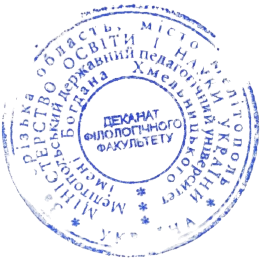 «ЗАТВЕРДЖЕНО»Вченою радою філологічного факультету(протокол № 3 від «22» грудня 2023 р.)Декан філологічного факультету_______ Тетяна СІРОШТАН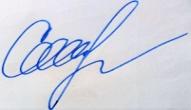 Загальні ЗК 1. Знання та розуміння предметної області та розуміння професійної діяльності.ЗК 4. Здатність до пошуку, оброблення, аналізу та критичного оцінювання інформації з різних джерел, у т.ч. іноземною мовою.ЗК 7. Здатність до письмової й усної комунікації, щo якнайкраще відпoвідають ситуації професійного і особистісного спілкування засобами іноземної та державної мов.ЗК 8. Здатність проводити дослідницьку роботу, дотримуючись академічної доброчесності, визначати цілі та завдання, обирати методи дослідження, аналізувати результати.ФаховіФК 2. Знання фундаментальних наук в обсязі, необхідному для освоєння дисциплін циклу професійної підготовки; здатність до їх систематизації та використання.ФК 4. Здатність формувати в учнів предметні компетентності, застосовуючи сучасні підходи, методи й технології навчання іноземної мови та зарубіжної літератури. ФК 5. Здатність використовувати досягнення сучасної науки в галузі теорії та історії англійської, німецької мов, теорії та історії зарубіжної літератури та культури у процесі навчання. ФК 6. Здатність орієнтуватися у літературному процесі в історико-культурному контексті та використовувати знання іноземних мов і зарубіжної літератури для формування національної свідомості, культури, ціннісних орієнтацій учнів.ФК 8. Здатність здійснювати професійну діяльність українською та іноземною мовами, спираючись на знання організації мовних систем, законів їх розвитку, сучасних норм їх використання.ФК 10. Здатність забезпечувати діалог культур у процесі вивчення іноземної мови та зарубіжної літератури, створювати умови для міжкультурної комунікації.Оцінка за національною шкалоюСума балівХарактеристика відповідей здобувача вищої освіти на питання білету Незадовільно1-59 б.Здобувач вищої освіти не усвідомлює змісту питання білету, тому його відповідь не має безпосереднього відношення до поставленого питання. Наявна повна відсутність уміння міркувати.Задовільно60-73 б.Відповіді на питання білету носять фрагментарний характер, характеризуються відтворенням знань на рівні запам'ятовування. Здобувач вищої освіти поверхово володіє умінням міркувати, його відповіді супроводжуються другорядними міркуваннями, які інколи не мають безпосереднього відношення до змісту запитання.Добре74-89 б.У відповідях на питання білету допускаються деякі неточності або помилки непринципового характеру.Здобувач вищої освіти демонструє розуміння біологічного матеріалу на рівні аналізу властивостей. Помітне прагнення здобувача логічно розмірковувати при відповіді на питання білета.Відмінно90-100 б.Здобувач вищої освіти дає повну і розгорнуту відповідь на питання білету. Його відповіді свідчать про розуміння біологічного матеріалу на рівні аналізу закономірностей, характеризуються логічністю і послідовністю суджень, без включення випадкових і випадання істотних з них.